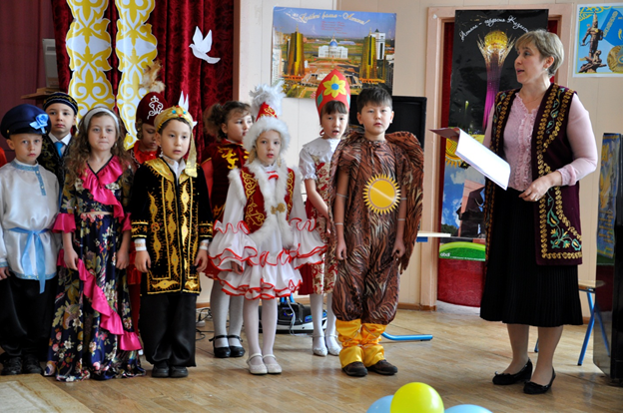 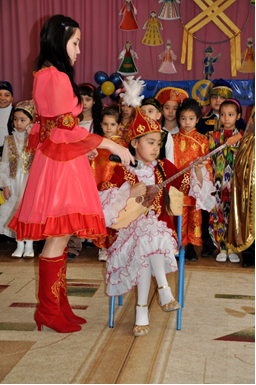 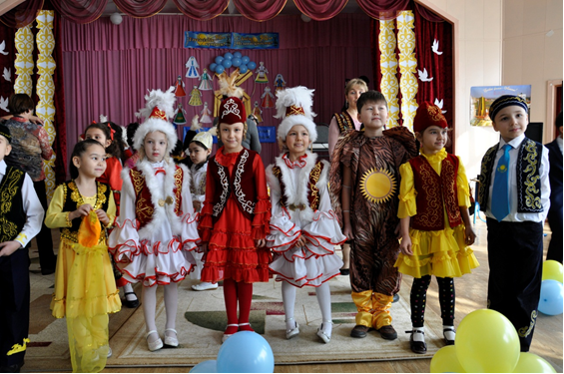                                      Большой семьей живем мы в Казахстане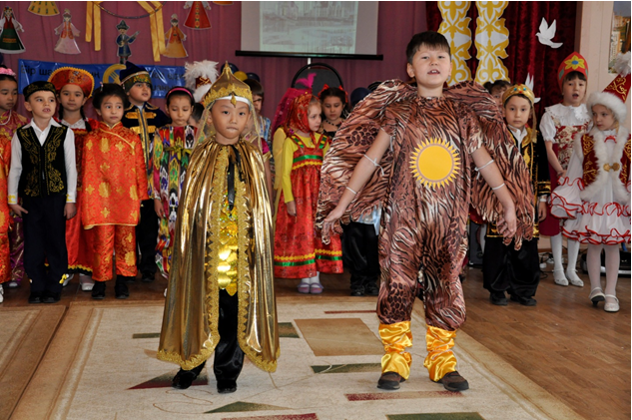 Орел с атрибутом «солнышка» и батыр.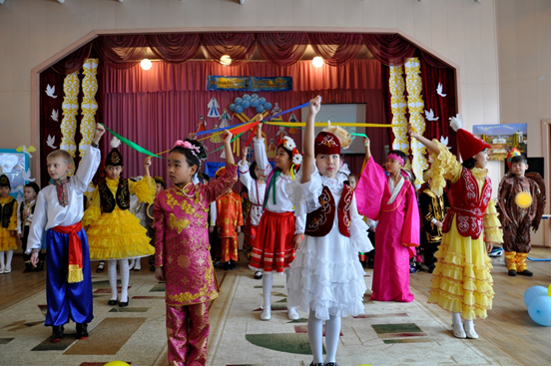 Под единым шаныраком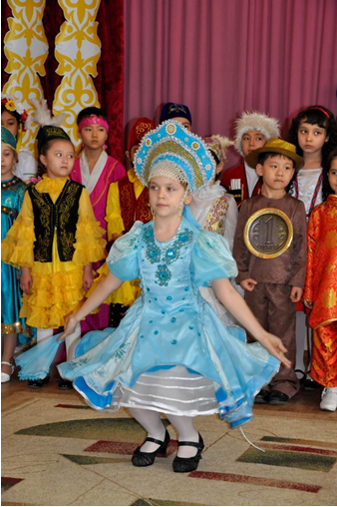 Русская пляска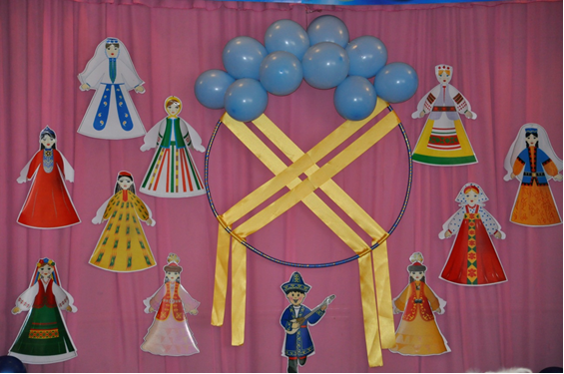 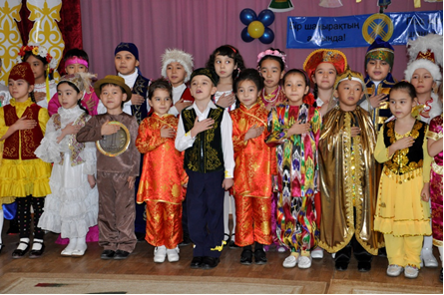 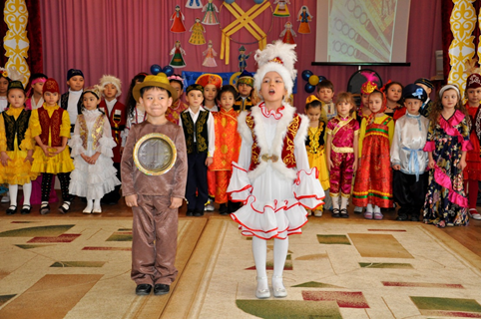 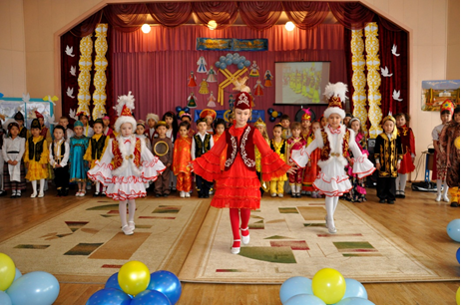 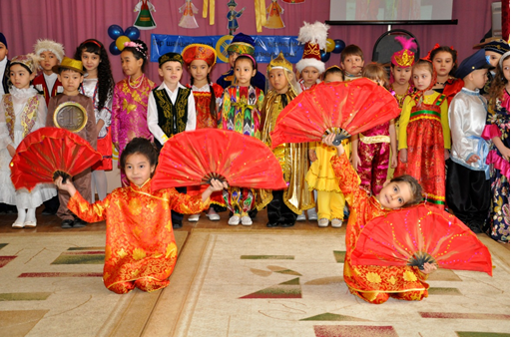 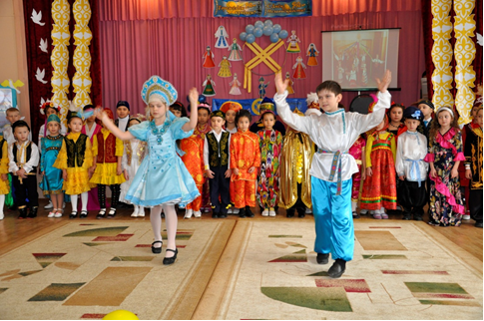 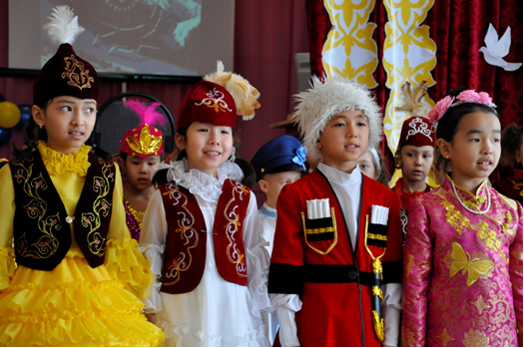 